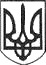 РЕШЕТИЛІВСЬКА МІСЬКА РАДАПОЛТАВСЬКОЇ ОБЛАСТІВИКОНАВЧИЙ КОМІТЕТРІШЕННЯ30  червня 2022 року									№ 132Про надання соціальних послугЦентром  надання  соціальних послуг Решетилівської міськоїради Керуючись законами України „Про місцеве самоврядування в Україні”, „Про соціальні послуги”, постановою Кабінету Міністрів України від 01.06.2020 № 587 „Про організацію надання соціальних послуг” та з метою організації надання соціальних послуг, виконавчий комітет Решетилівської міської радиВИРІШИВ:Центру надання соціальних послуг Решетилівської міської ради надавати соціальні послуги жителям, згідно додатку.Міський голова									О.А.ДядюноваДодаток до рішення виконавчого комітетуРешетилівської міської ради30 червня 2022 року  № 132Список осіб,щодо яких прийнято рішення про прийняття на обслуговування Начальник відділу сім’ї,соціального захисту та охорони здоров’я 				          Д.С. Момот№   п\пПІП отримувачаАдреса проживання1.Андрійко Василь Володимировичс. Піщане, вул. Молодіжна, 582.Божко Ганна Федорівнам. Решетилівка, пров. Мічуріна, 6 а3.Боцман Валентина Семенівнам. Решетилівка, вул. Горького, 3 кв. 144.В’язовська Світлана Григорівнам. Решетилівка, вул. Пивовара, 135.       Вусик Тетяна Олександрівнас. Глибока Балка, вул. Лялі Убийвовк, 236.Дебелий Юрій Івановичм. Решетилівка, вул. Садкова, 617.Зіньковська Любов Миколаївна м. Решетилівка, вул. Великотирнівська, 88.Іващенко Василь Івановичс-ще. Покровське, вул. Свердлова, 2, кв.19.Іващенко Надія Сергіївнас-ще. Покровське, вул. Свердлова, 2, кв.110.Каланчук Іван Івановичс-ще. Покровське, пров. Береговий, 911.Карпенко Лідія Степанівнам. Решетилівка, вул. Пивовара, 1112.Карпенко Павло Полікарповичм. Решетилівка, вул. Пивовара, 1113.Ковальчук Ольга Борисівнам. Решетилівка, вул. Мистецька, 4, кв. 4314.Кушнір Ольга Дмитрівнас-ще. Покровське, вул. Залізнична, 10 а15.Ласько Віра Іванівнам. Решетилівка, вул. Шевченка, 20516.М’якушко Володимир Олексійовичс. Глибока Балка, вул. Лялі Убийвовк, 2317.Михайлик Ганна Іванівнас. Остап’є, вул. Кооперативна, 4, кв.218.Мірошниченко Валентина Федорівнас-ще Покровське, вул. Мічуріна, 23 19.Мусійко Людмила Володимирівнам. Решетилівка, вул. Старокиївська, 11, кв. 220.Новохатка Уляна Михайлівнас. Паненки, вул. Шевченка, 2221.Рокотян Наталія Григорівнас-ще. Покровське, вул. Мічуріна, 2522.Степанова Марія Миколаївнам. Решетилівка, вул. Джерельна, 1223.Стороженко Любов Миколаївнам. Решетилівка, вул. Старокиївська, 7324.Темник Лариса Дмитрівнас. Шкурупіївка, вул. Огія, 2125.Требух Лілія Ростиславівнам. Решетилівка, пров. Мічуріна, 6а26.Федій Катерина Андріївнам. Решетилівка, вул. Покровська, 21 кв.6727.Федоров Іван Михайловичм. Решетилівка, вул. Козацька, 7428.Федорова Людмила Іванівнам. Решетилівка, вул.Козацька, 7429.Шкуренко Зінаїда Андріївнам. Решетилівка, вул. Козацька, 3